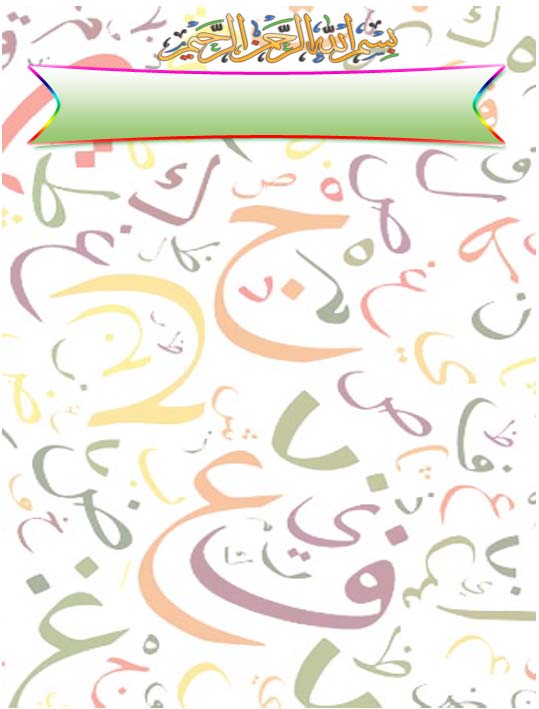 |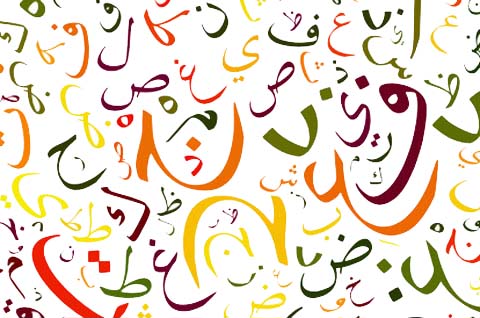 النشاط ( 1 ) الكفاية : 3 – 3 الكتابةالمعيار : 3 – 3 رقم النشاط الخاص بالكفاية : 3مصادر التعليم (   ) لوحة الدرس   (   ) بطاقات    (   ) جهاز العرض العلوي    (   ) مشهد تمثيلي    (   ) الحاسوب اللوحي             (   ) نشيد ................. (   ) صور معبرة عن ....................   (   ) أخرى .....................................(   ) لوحة الدرس   (   ) بطاقات    (   ) جهاز العرض العلوي    (   ) مشهد تمثيلي    (   ) الحاسوب اللوحي             (   ) نشيد ................. (   ) صور معبرة عن ....................   (   ) أخرى .....................................(   ) لوحة الدرس   (   ) بطاقات    (   ) جهاز العرض العلوي    (   ) مشهد تمثيلي    (   ) الحاسوب اللوحي             (   ) نشيد ................. (   ) صور معبرة عن ....................   (   ) أخرى .....................................النشاط ( 2 ) الكفاية : 2 – 1 القراءة المشاهدةالمعيار : 2 – 1 رقم النشاط الخاص بالكفاية : 2مصادر التعليم (   ) لوحة الدرس   (   ) بطاقات    (   ) جهاز العرض العلوي    (   ) مشهد تمثيلي    (   ) الحاسوب اللوحي             (   ) نشيد ................. (   ) صور معبرة عن ....................   (   ) أخرى .....................................(   ) لوحة الدرس   (   ) بطاقات    (   ) جهاز العرض العلوي    (   ) مشهد تمثيلي    (   ) الحاسوب اللوحي             (   ) نشيد ................. (   ) صور معبرة عن ....................   (   ) أخرى .....................................(   ) لوحة الدرس   (   ) بطاقات    (   ) جهاز العرض العلوي    (   ) مشهد تمثيلي    (   ) الحاسوب اللوحي             (   ) نشيد ................. (   ) صور معبرة عن ....................   (   ) أخرى .....................................